Math 9 Lesson 5-3 Multiplying and Dividing Rational NumbersWhen multiplying fractions multiply the numerators to get the new numerator and then multiply the denominators to get the new denominator. Finally reduce to simplest form.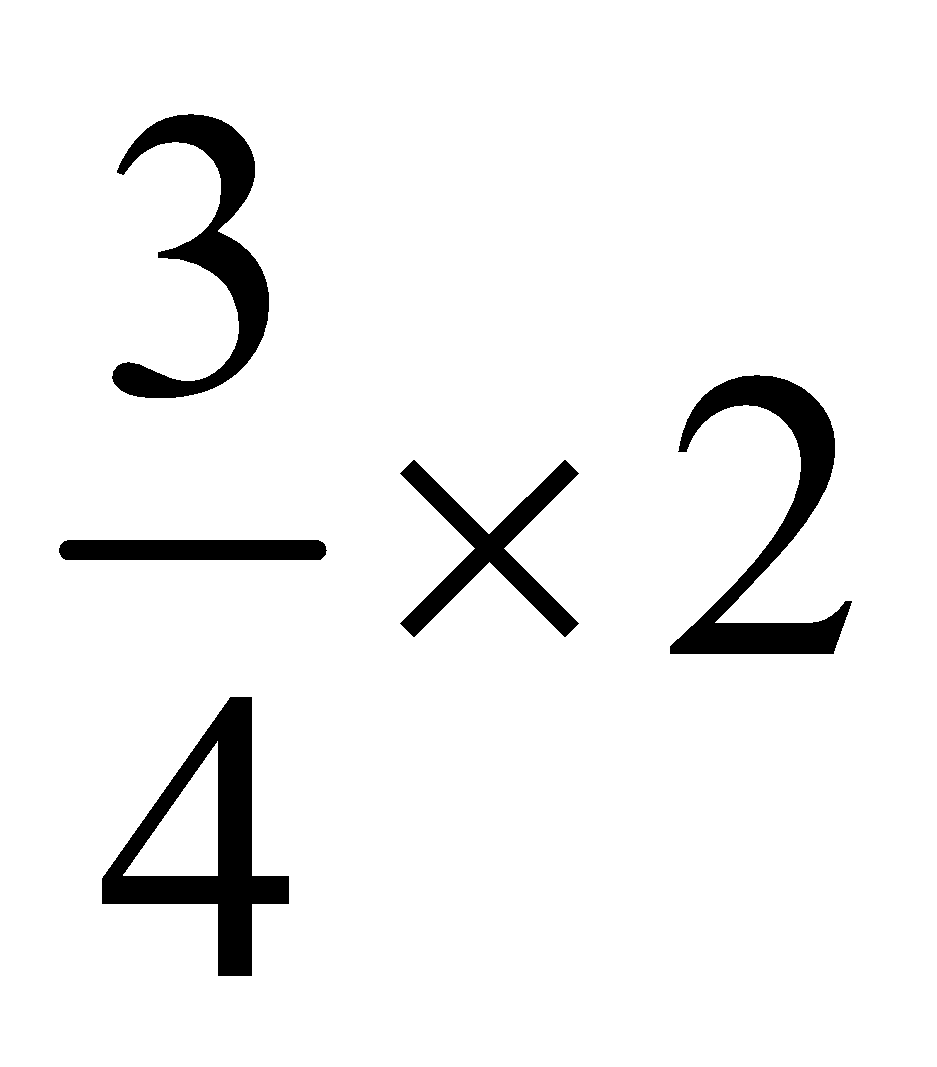 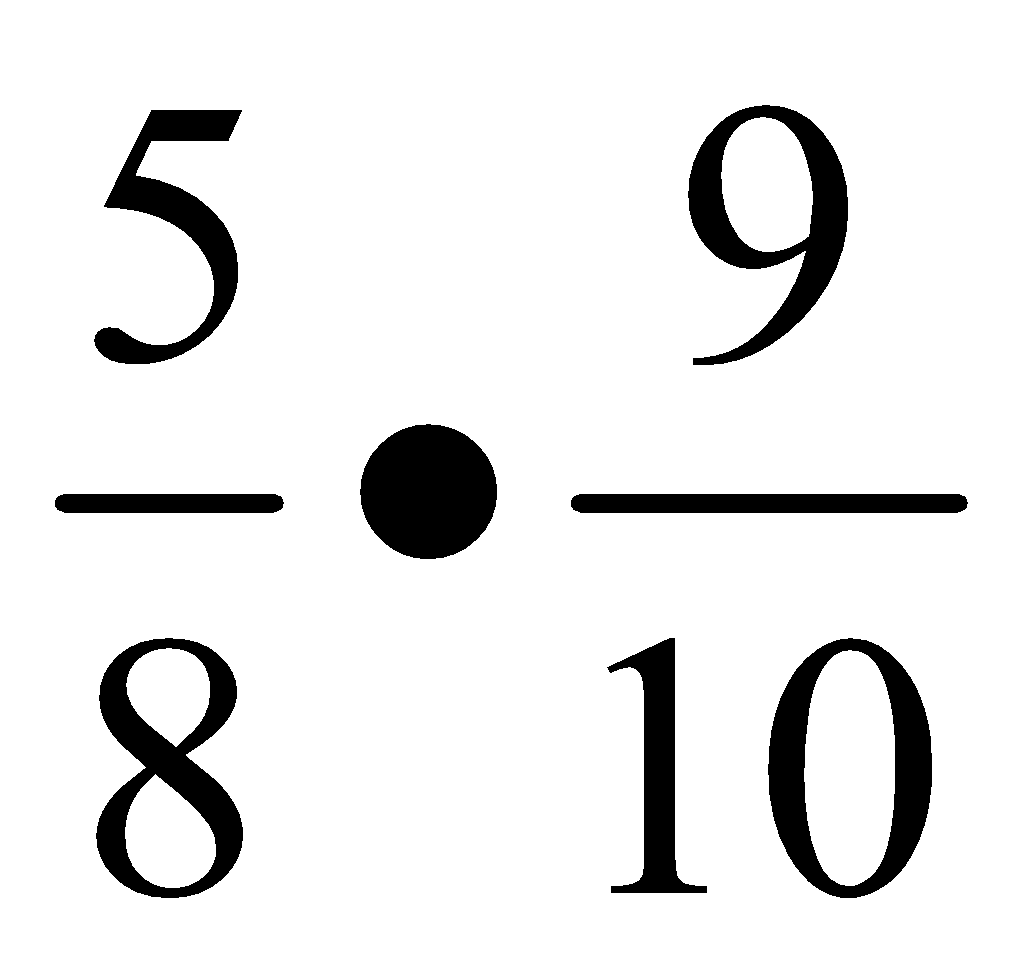 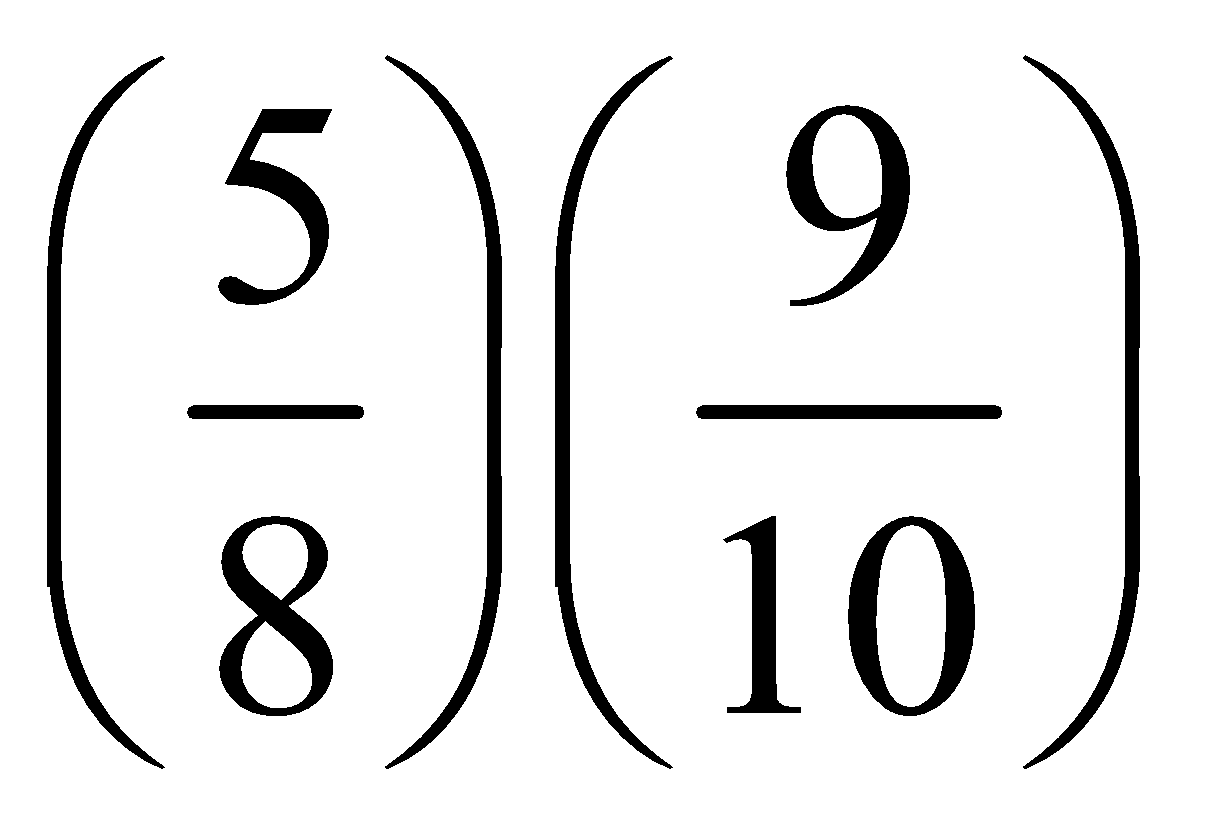 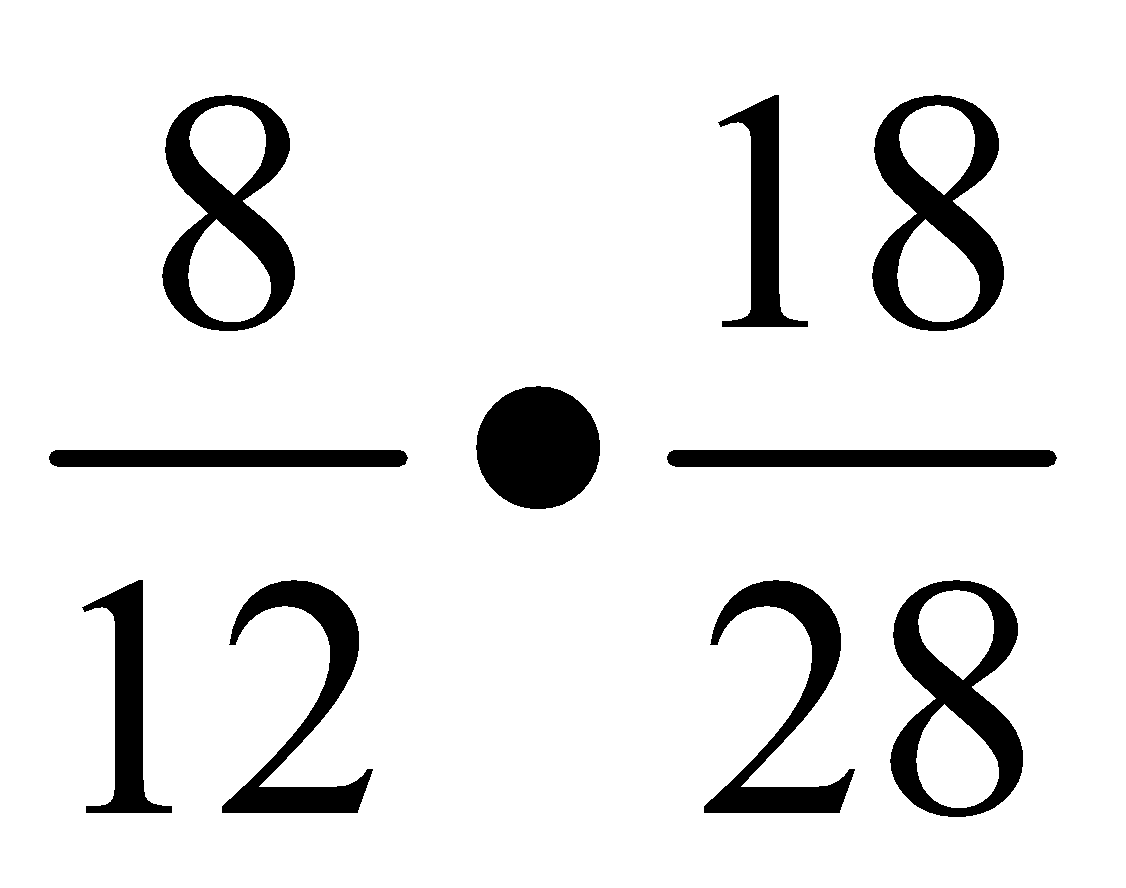 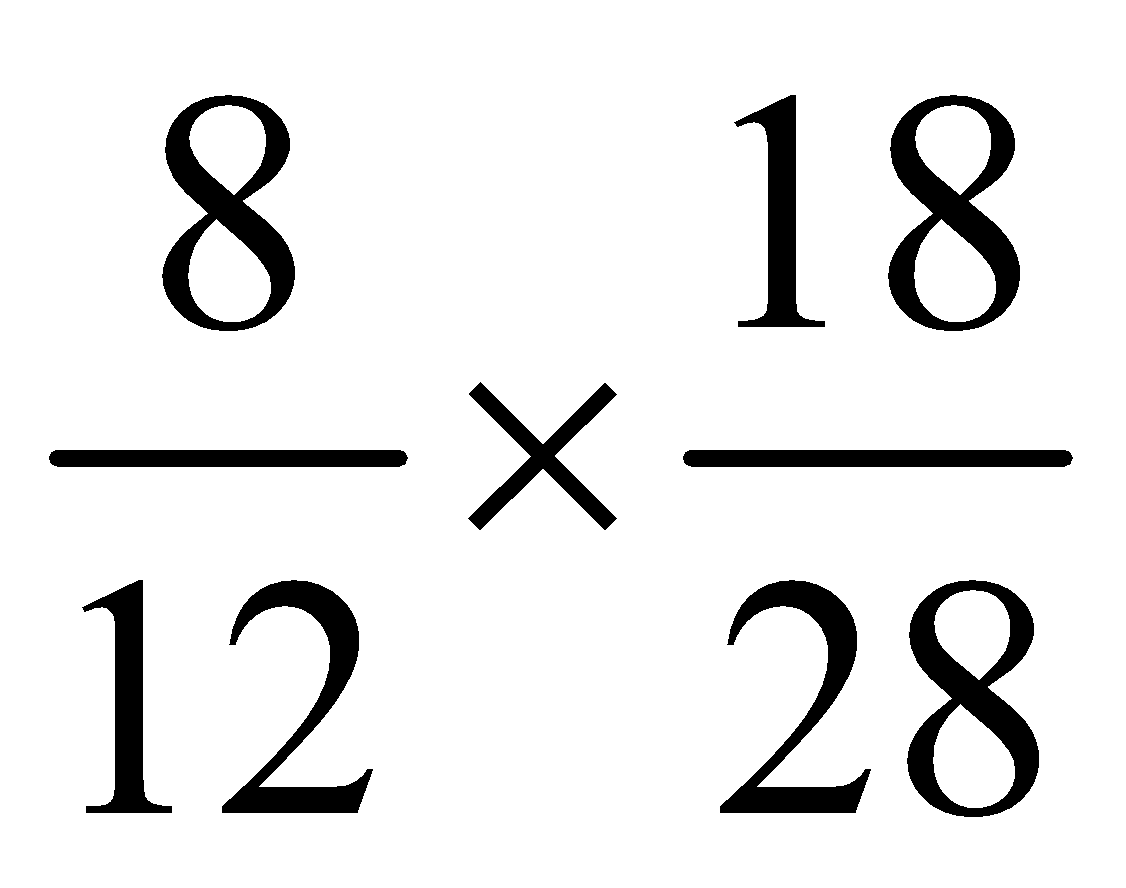 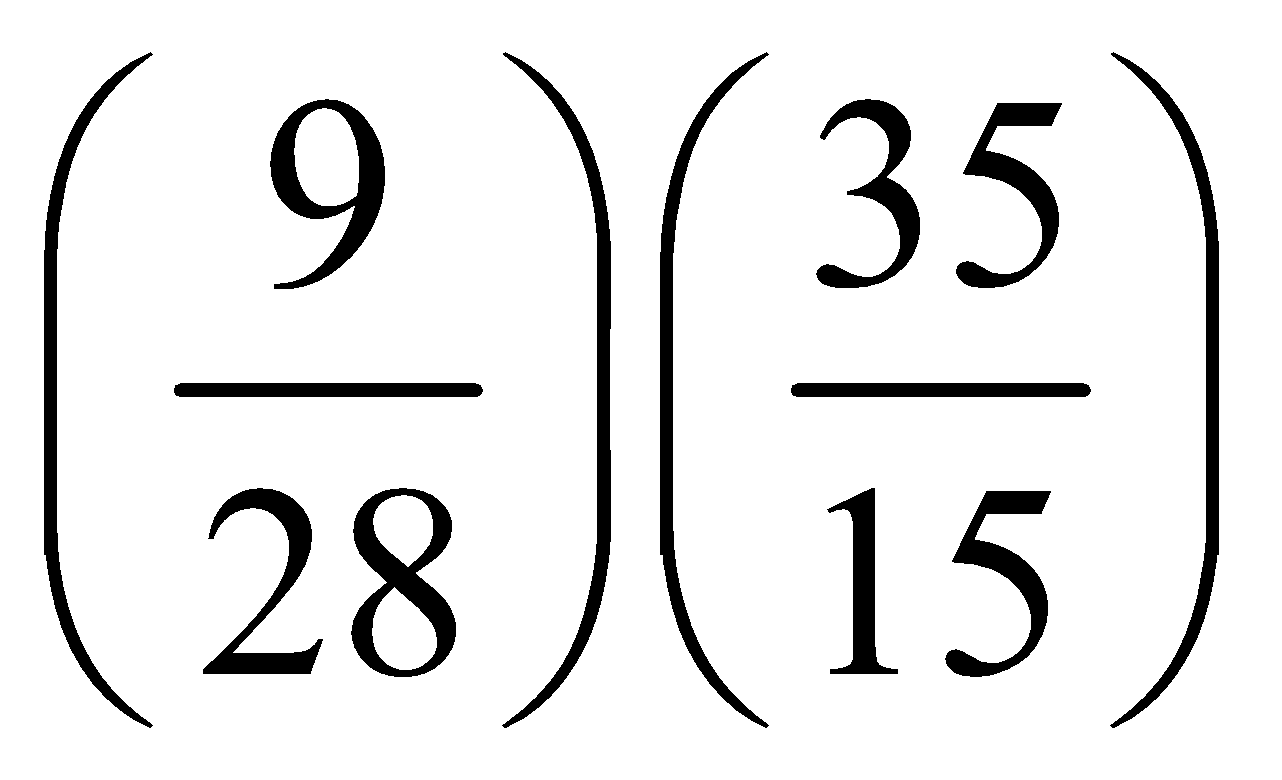 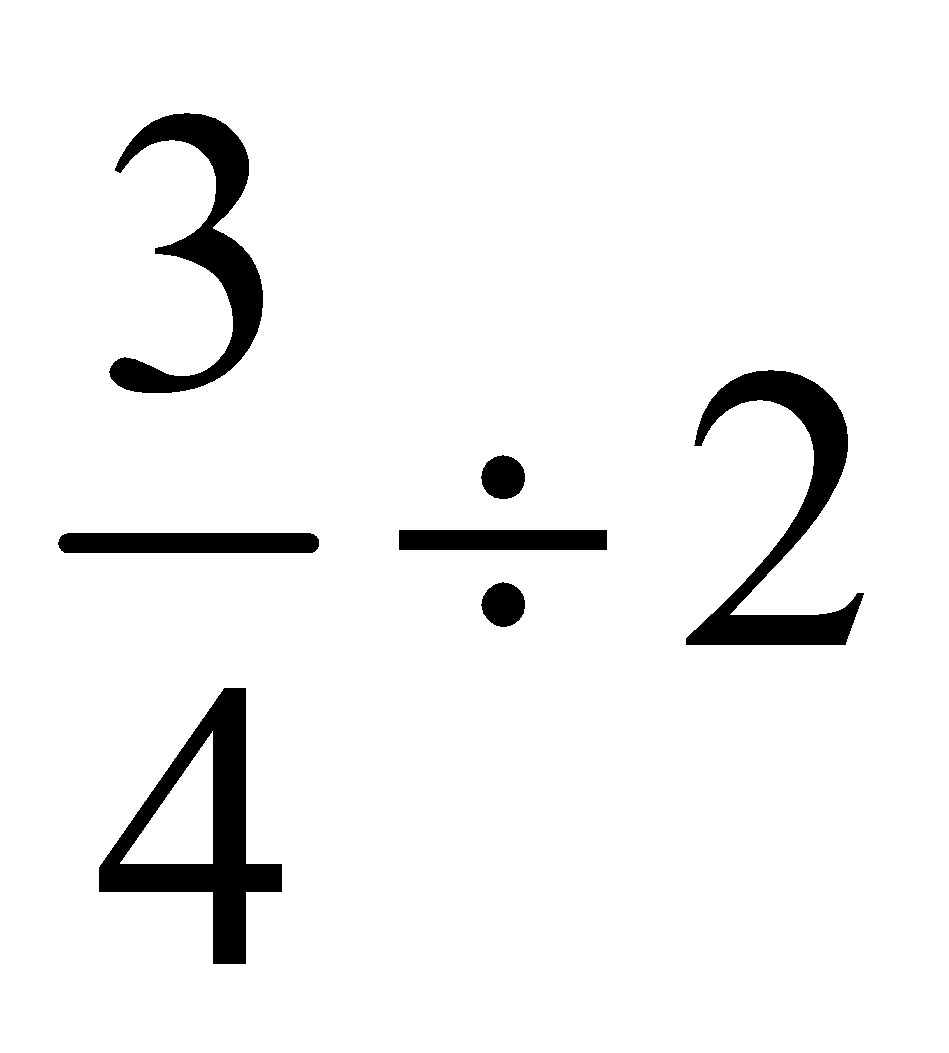 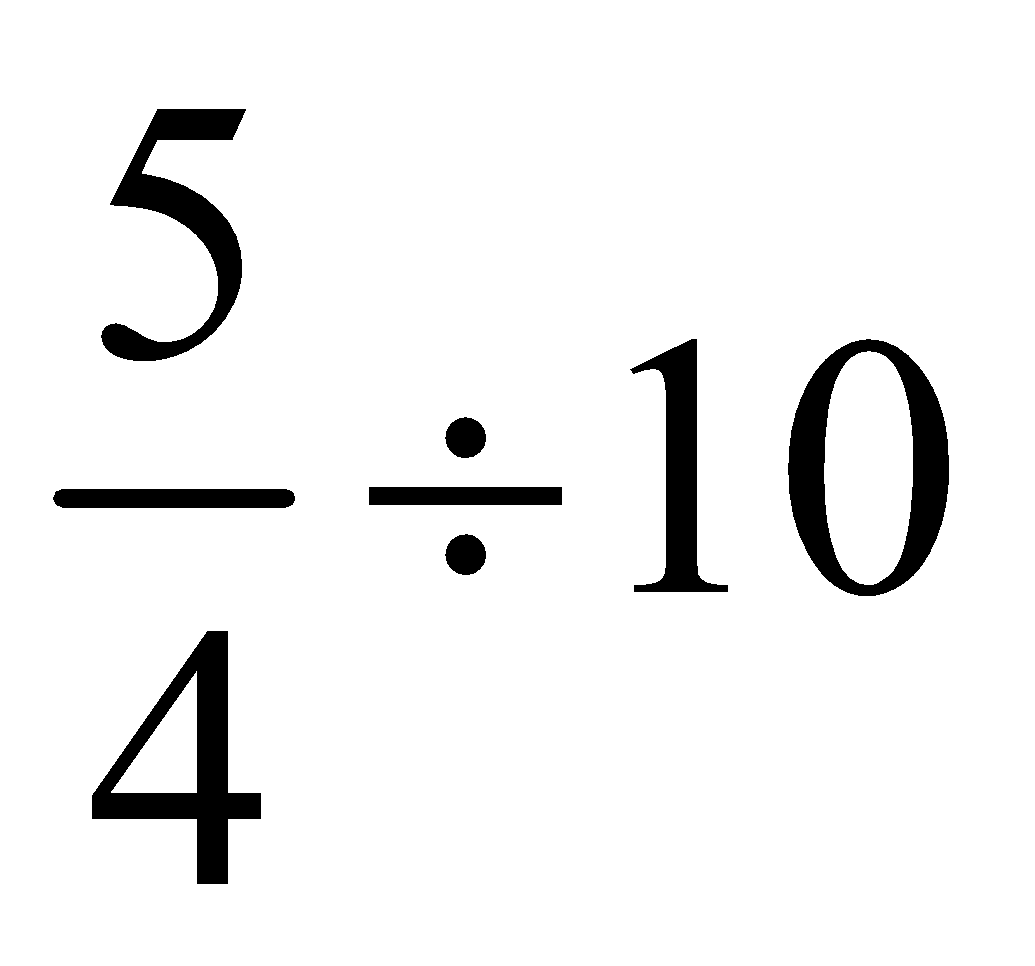 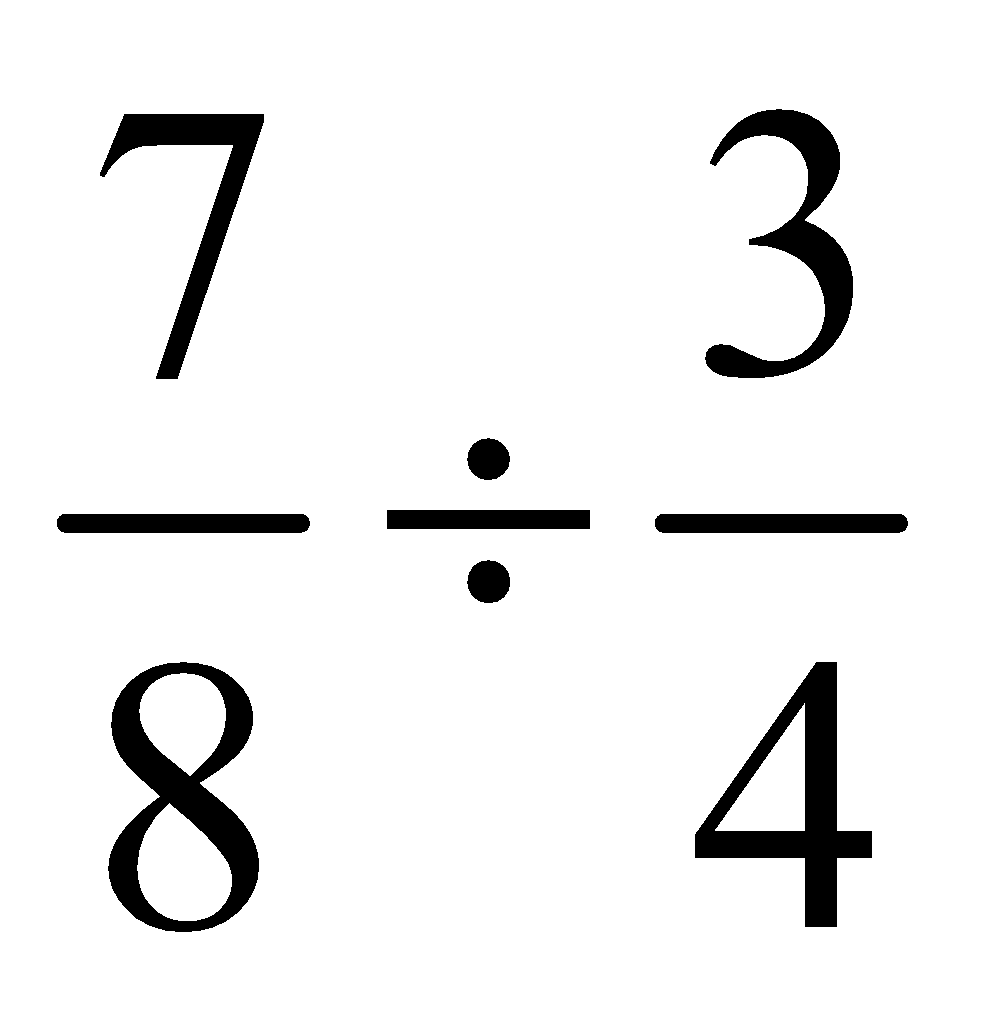 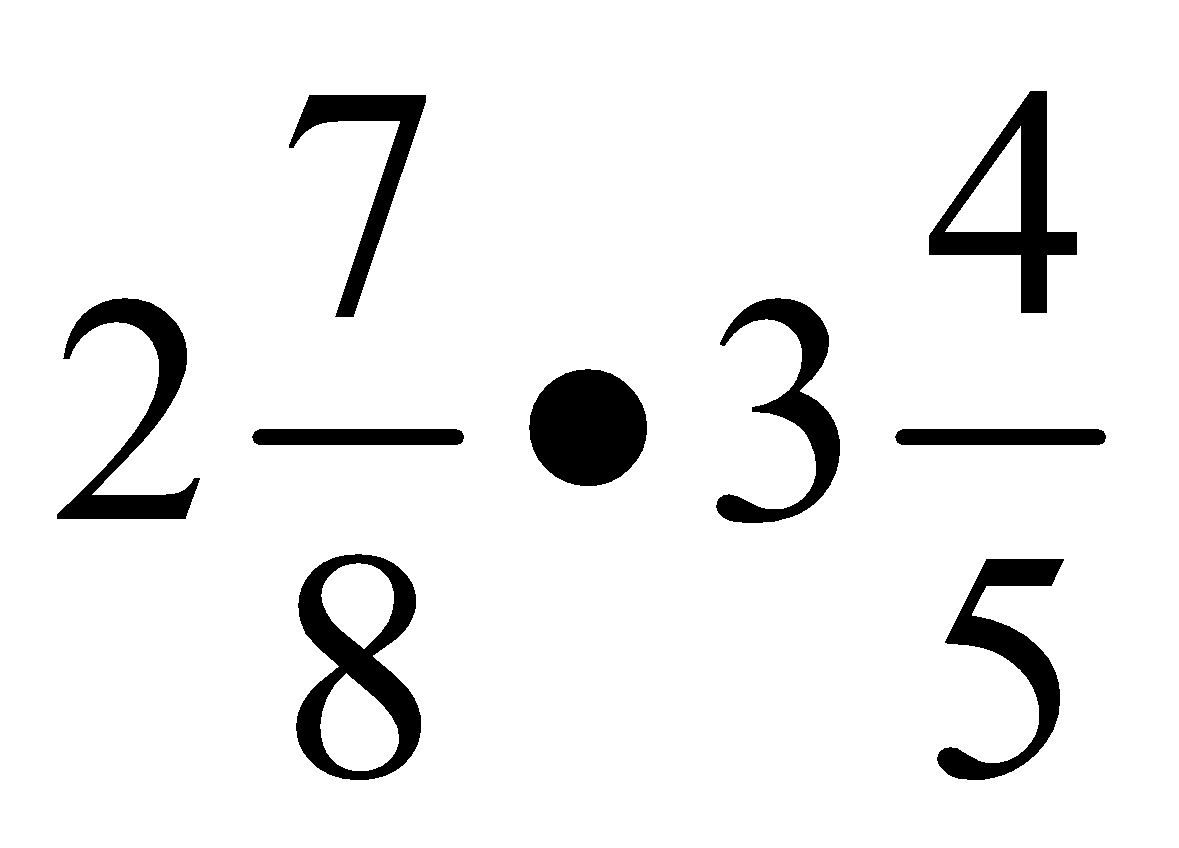 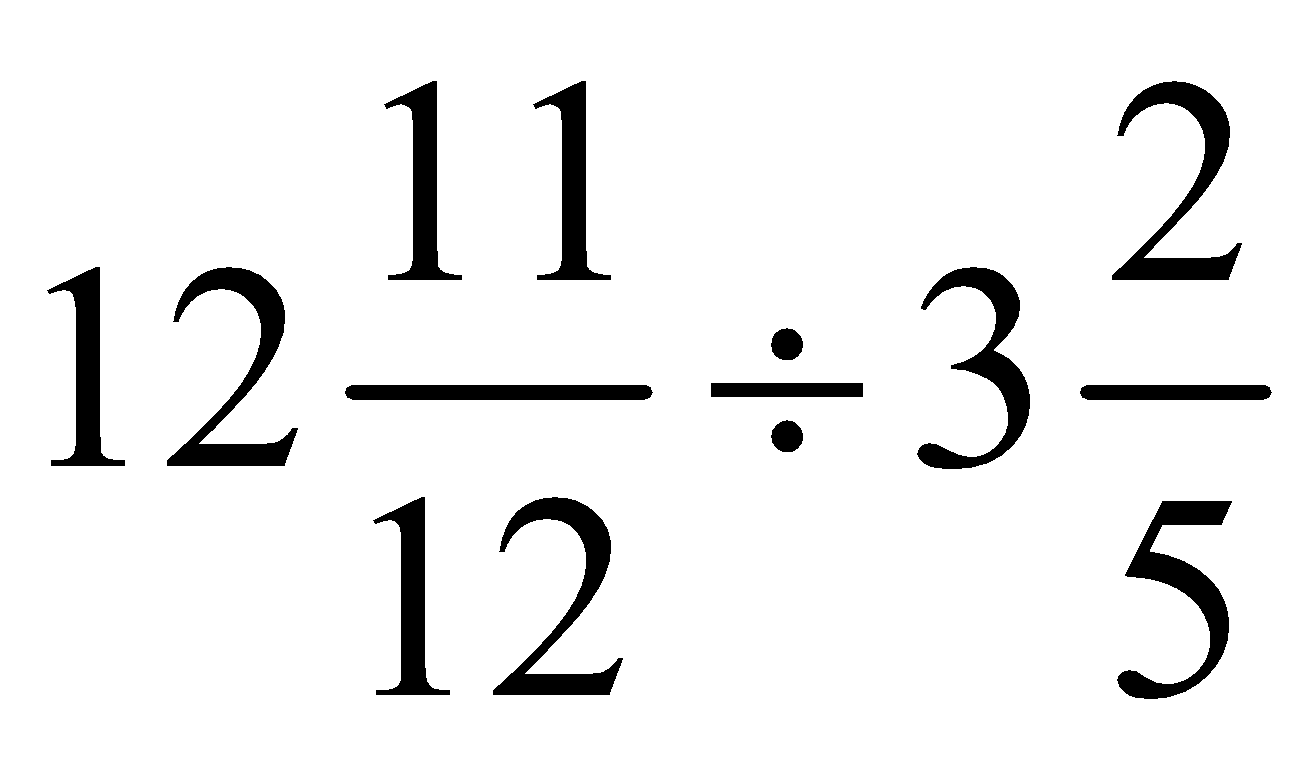 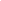 